SKYLAND GENERAL IMPROVEMENT DISTRICTMeeting Minutes for                                             December 13, 2018Douglas County Public Library, Zephyr Cove Branch Chair Gibb called the meeting to order at 3:02 pmQuorum was established – Trustees present, Gibb, Peel, Petrizzio, Klein & Nyre (late)  Meeting was attended by 45 to 50 interested persons. List upon request.PUBLIC FORUM:  NoneACTION ITEMS:Approval of the minutes from the October 24 meeting was passed unanimously.Petrizzio presented an update on the GID’s loan application with the Department of Agriculture. She explained that the USDA refers to it as a Line of Credit. She bought up that the application required an Acknowledgement of Ethical Standards from each Trustee. She also addressed concerns bought up by a number of owners regarding the Loan Amount. The project cost estimate was increased to cover possible construction issues that may arise as well as rising prices. A 20% contingency was also included. As directed by the USDA, the total estimated cost estimate should reflect the Loan Amount. Hopefully the loan will be approved by the end of the year to lock in our interest rate at 4%.A motion was made by Petrizzio to authorize Gibb and Peel to execute any documents needed for the USDA loan. The motion was seconded by Nyre and passed unanimously.The next item on the Agenda was a review of the fence design by Nyre. Illustrations created by Project Manager Marie Hulse were presented. The required emergency exit was discussed at length. A time line was also presented reflecting a starting date of May 1.Trustee Barbara Klein was recognized and applauded for her 12 year service on the Board. A certificate of appreciation was presented,DISCUSSION ITEMS:Trustee Peel, head of the drainage committee discussed a drainage issue involving a number of properties located at the lower portion of Lynn Way.  He met with Courtney Walker, Drainage Manager for Douglas County at the site to review the situation. It was determined that the issue was mostly flash flood related and that the owners installing BMPs was a positive start to help mitigate the area. There were a few other observations noted as well.Opportunity for the installation/connection of a fiber optic infrastructure in the neighbor, initially brought up by owner Bob Stern, was discussed next. No progress was noted. Owner Greg Brooks offered his assistance as well.All Trustees were reminded of State disclosures that are due to be completed by January 15, 2019.COMMITTEE INFORMATIONAL REPORTS:None givenThe next meeting date was to be scheduled at a later timeADJOURNMENT at 4:35 PM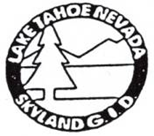 Skyland General Improvement DistrictBoard of TrusteesCathy Gibb, ChairSusie Petrizzio, TreasurerJohn Peel, SecretaryDavid Nyre, TrusteeBarbara Klein TrusteeWebsite: http://www.skylandgid.org